BK-S01-03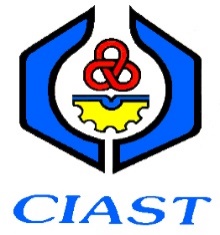 BORANG RINGKASAN PRESTASI KONTRAKTOR / PEMBEKALTahun Kewangan: _______________Bilangan pembekal yang mendapat penilaian di bawah 70%: __________Disediakan Oleh:						Disahkan Oleh:___________________________				_____________________________(                                                    )			           (	                                               )Tarikh:								Tarikh:BilNama SyarikatNo. RujukanJumlah PerkhidmatanPrestasi PurataCatatan